QUILTER’S DREAM RETREAT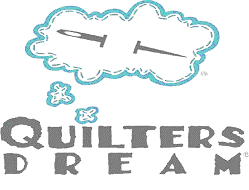 OCTOBER REGISTRATIONOCTOBER 6, 7, 8, 9, 2022REGISTRATION DUE BY FRIDAY SEPT 2ND, 2022            Please don’t delay sending in your registration.PAGE 1 of 1                                           Call Me If You Have Questions – Time is Short**PLEASE PRINT CLEARLYName____________________________________Address___________________________________City________________State_____Zip__________Home or Cell Phone#________________________Cell#_______________________Email_________________________Medical Insurance___________________________Emergency Contact-Name & Phone # (s)__________________________First and Last Name you would like on your name tag ___________________________Friends you would like to room with_________________________________________________________________________________________________________________________ANY SPECIAL ACCOMMODATIONS OR NOTES___________________________________________________________________________________________________________________Upgrade 4 days already paid/reserved – note new rate of $305                      (additional $ due) $_______Total due 4 days - $245 Lodge      RV     Off Campus        Please check oneNew Rate $245Balance for Lodge/RV/Off Campus Due $_________ Yo’s Mystery Class Yes        No            $15Enclosed check total due $____________  (Including Optional Mystery Class only if you want the class)Include your check or pay online on website or pay on Paypal.Paypal -  QUILTERSDREAM1@AOL.COM  (USE THE #1 IN PAYPAL PAY TO INFO.)**If you would like to use a debit/credit card and do not want to use PayPal, please call Yo @ 253-761-3193 evenings or weekends are best.  **You will be sent a confirmation when your registration is received and processed.Questions? Yo Wright – 253-761-3193 or email – quiltersdream2021@gmail.comMail to: Quilter’s Dream, 4417 N 31st St, Tacoma, WA  98407-3412If you have to cancel – on or before Sept 6th, 2022 – Full RefundCancellation after Sept 6th, 2022  No Refund,   No Exceptions